 Հանրահաշիվ և մաթեմատիկական անալիզի տարրեր-11
Հեղինակներ- Գ․Գ․ Գևորգյան, Ա․Ա․ ՍահակյանՀԱՆՐԱՀԱՇԻՎ   XI  Ամսաթիվ         ընդ. 82 ժամNԹԵՄԱԺ/Ք  Գլ. IԱՍԻՃԱՆԱՅԻՆ և ՑՈՒՑՉԱՅԻՆ    
  ՖՈՒՆԿՑԻԱՆԵՐ16Ժամ 1$1Բնական ցուցիչով ֆունկցիա (էջ3)1ժ 2Վարժությունների լուծում1ժ 3Վարժությունների լուծում1ժ 4$2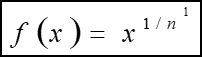 1ժ 5Վարժությունների լուծում1ժ 6$3Ցուցչային ֆունկցիա(էջ12)1ժ 7Վարժությունների լուծում1ժ 8Վարժությունների լուծում1ժ 9$4Ցուցչային  հավասարումներ(էջ16) 10Վարժությունների լուծում1ժ 11Վարժությունների լուծում1ժ 12$5Ցուցչային անհավասարումներ(էջ22)1ժ 13Վարժությունների լուծում1ժ 14Վարժությունների լուծում1ժ 15Վարժությունների լուծում1ժ 16ԹԵՄԱՏԻԿ ԳՐԱՎՈՐ ԱՇԽԱՏԱՆՔ N 1    1ժԼՈԳԱՐԻԹՄԱԿԱՆ ՖՈՒՆԿՑԻԱ17ժամ 17$1Լոգարիթմի սահմանումը (էջ27)1ժ 18$2Լոգարիթմի  հիմնական հատկությունները(էջ30)1ժ 19Վարժությունների լուծում1ժ 20Վարժությունների լուծում1ժ 21$3Լոգարիթմական ֆունկցիա (էջ35)1ժ 22Վարժությունների լուծում1ժ 23$4Լոգարիթմական հավասարումներ (էջ40)1ժ 24Վարժությունների լուծում1ժ 25Վարժությունների լուծում1ժ 26$5Լոգարիթմական անհավասարումներ (էջ46)1ժ 27Վարժությունների լուծում1ժ 28Վարժությունների լուծում1ժ 29ԹԵՄԱՏԻԿ ԳՐԱՎՈՐ ԱՇԽԱՏԱՆՔ N21ժ 30Կրկնություն1ժ1ժ              I  կիսամյակ30ժամԳ IIIԹՎԱՅԻՆ ՀԱՋՈՐԴԱԿԱՆՈՒԹՅՈՒՆ,
ՍԱՀՄԱՆ19 Ժամ 31$1Ասույթներ (էջ51)1ժ 32$1Փոփոխական պարունակող ասույթներ (էջ58)1ժ 33Վարժությունների լուծում1ժ 34$2Տրամաբանական  հետևություն և համարժեքություն (էջ63)1ժ 35Վարժությունների լուծում1ժ 36$3Թվային հաջորդականություն (էջ81)1ժ 37Վարժությունների լուծում1ժ 38$4Մաթեմատիկական ինդուկցիայի մեթոդը (էջ94)1ժ 39Վարժությունների լուծում1ժ 40Վարժությունների լուծում1ժ 41$5Անվերջ փոքրեր(էջ98)1ժ 42$6Անվերջ փոքրերի հատկությունները(էջ103)1ժ 43Վարժությունների լուծում1ժ 44$7Հաջորդականության սահման  e  թիվ (էջ106)1ժ 45Վարժությունների լուծում1ժ 46$8Սահմանների հաշվման օրինակներ (էջ113)1ժ 47Վարժությունների լուծում1ժ 48Վարժությունների լուծում1ժ 49ԹԵՄԱՏԻԿ ԳՐԱՎՈՐ ԱՇԽԱՏԱՆՔ N31ժԳ  IVՖՈՒՆԿՑԻԱՅԻ ԱՆԸՆԴՀԱՏՈՒԹՅՈՒՆ, ԱԾԱՆՑՅԱԼ և 
ԴՐԱ  ԿԻՐԱՌՈՒԹՅՈՒՆՆԵՐԸ27ԺԱՄ 50$1Ֆունկցիայի անընդհատություն (էջ118)1ժ 51$2Տարրական ֆունկցիաների անընդհատությունը (էջ123)1ժ 52$3Ակնթարթային արագություն և արագացում (էջ127)1ժ 53$4Ածանցյալ (էջ130)1ժ 54$5Երկու ֆունկցիաների գումարի և արտադրյալի 
ածանցման կանոնը (էջ135)1ժ 55Վարժությունների լուծում1ժ+1ժ 56$6Երկու  ֆունկցիաների քանորդի ածանցման  կանոնը (էջ138)1ժ 57Բարդ ֆունկցիայի ածանցյալը (էջ141)1ժ+1ժ 58$7Տարրական ֆունկցիաների ածանցյալները(էջ144)1ժ 59Վարժությունների լուծում1ժ 60Վարժությունների լուծում1ժ 61$8Ֆունկցիայի  գրաֆիկին  շոշափող (էջ149)1ժ 62Վարժությունների լուծում1ժ 63$9Ֆունկցիայի մոնոտոնության միջակայքերը և ածանցյալը:
Կրիտիկական կետեր (էջ155)1ժ 64Վարժությունների լուծում1ժ 65Վարժությունների լուծում1ժ 66$10Ֆունկցիայի էքստրեմումներ և ածանցյալը (էջ161)1ժ 67Վարժությունների լուծում1ժ 68$11Ֆունկցիայի  մեծագույն և փոքրագույն արժեքները (էջ166)1ժ 69Վարժությունների լուծում1ժ 70$12Ածանցյալի այլ կիրառություններ (էջ171)1ժ 71Վարժությունների լուծում1ժ 72ԹԵՄԱՏԻԿ ԳՐԱՎՈՐ ԱՇԽԱՏԱՆՔ 41ժ 73Թեմայի կրկնություն1ժ 74Թեմայի կրկնություն 1ժ11-րդ դասարանի անցածի կրկնություն7ժII կիսամյակ52ժամԸՆԴՀԱՄԵՆԸ82ԺԱՄ